СРЕДНЕЕ ПРОФЕССИОНАЛЬНОЕ ОБРАЗОВАНИЕОЧНАЯ ФОРМА ОБУЧЕНИЯ (БАЗОВЫЙ УРОВЕНЬ – НА БАЗЕ 9 КЛАССОВ)Специальность – «Экономика и бухгалтерский учет (по отраслям)», квалификация – «Бухгалтер», срок обучения – 2 года 10 месяцев;Специальность – «Финансы», квалификация – «Финансист», срок обучения – 2 года 10 месяцев.Прием в Филиал на обучение по  образовательным программам среднего профессионального образования является общедоступным.Поступающие представляют в приемную комиссию с 15 июня 2019 г.: - оригинал или ксерокопию документов, удостоверяющих его личность, гражданство;- оригинал или ксерокопию документа государственного образца об образовании;- 4 фотографии поступающего (3х4, матовая бумага, без уголка). ВЫСШЕЕ ОБРАЗОВАНИЕ (БАКАЛАВРИАТ)(НА БАЗЕ 11 КЛАССОВ И СРЕДНЕГО ПРОФЕССИОНАЛЬНОГО ОБРАЗОВАНИЯ)ОЧНАЯ ФОРМА ОБУЧЕНИЯНаправления подготовки:- Экономика – квалификация «Бакалавр экономики» (профиль «Государственные и муниципальные финансы»), срок обучения:- 4 года (на базе 11 классов и среднего профессионального образования).- Менеджмент – квалификация «Бакалавр менеджмента» (профиль «Финансовый менеджмент»), срок обучения: - 4 года (на базе 11 классов и среднего профессионального образования).- Государственное и муниципальное управление – квалификация «Бакалавр государственного и муниципального управления» (профиль «Государственное и муниципальное управление»), срок обучения: - 4 года (на базе 11 классов и среднего профессионального образования). - Бизнес-информатика – квалификация «Бакалавр бизнес-информатики» (профиль «ИТ-менеджмент в бизнесе»), срок обучения:- 4 года (на базе 11 классов и среднего профессионального образования).ОЧНО-ЗАОЧНАЯ ФОРМА ОБУЧЕНИЯНаправления подготовки:- Экономика – квалификация «Бакалавр экономики» (профиль «Учёт, анализ и аудит»), срок обучения:- 4,6 года (на базе 11 классов и среднего профессионального образования).ЗАОЧНАЯ ФОРМА ОБУЧЕНИЯНаправления подготовки:- Экономика – квалификация «Бакалавр экономики» (профиль «Государственные и муниципальные финансы»), срок обучения:- 4,5 года (на базе 11 классов и среднего профессионального образования).ВСТУПИТЕЛЬНЫЕ ИСПЫТАНИЯ (очная и заочная формы обучения):- для абитуриентов, поступающих на базе 11 классов и среднего профессионального образования по направлениям подготовки: «Экономика», «Менеджмент», «Бизнес-информатика», «Государственное и муниципальное управление» принимаются результаты ЕГЭ по следующим дисциплинам: математика, русский язык, обществознание. - для абитуриентов, поступающих на базе среднего профессионального образования вступительные испытания проводятся Филиалом самостоятельно в форме компьютерного тестирования по следующим дисциплинам: математика, русский язык,  обществознание;- для граждан иностранных государств  –  компьютерное тестирование по общеобразовательным дисциплинам.ПРИЕМ ДОКУМЕНТОВ (очная и заочная формы обучения):- от лиц, поступающих в Филиал только по результатам ЕГЭ, – с 20 июня по 26 июля 2019 г.- от лиц, поступающих в Филиал по результатам вступительных испытаний, проводимых Филиалом, – с 20 июня по 10 июля 2019 г.Поступающие на программы высшего образования очная и заочная форма обучения представляют в приемную комиссию:- оригинал или ксерокопию документов, удостоверяющих его личность, гражданство;- оригинал или ксерокопию документа государственного образца об образовании; - 4 фотографии поступающего (3х4, матовая бумага, без уголка).- документы, дающие право на льготы, установленные законодательством РФ. ВЫСШЕЕ ОБРАЗОВАНИЕ (МАГИСТРАТУРА)(НА БАЗЕ ВЫСШЕГО ОБРАЗОВАНИЯ ЛЮБОГО УРОВНЯ)ОЧНАЯ ФОРМА ОБУЧЕНИЯ Направления подготовки:- Экономика – магистерская программа «Налоги. Бухгалтерский учет. Налоговый консалтинг», срок обучения – 2 года. Квалификация (степень) – «Магистр».- Финансы и кредит – магистерская программа «Финансы государственного сектора», срок обучения – 2 года. Квалификация (степень) – «Магистр».- Государственное и муниципальное управление – магистерская программа «Государственный менеджмент», срок обучения – 2 года.Квалификация (степень) – «Магистр».ЗАОЧНАЯ ФОРМА ОБУЧЕНИЯ Направление подготовки:- Менеджмент – магистерская программа «Корпоративное управление» срок обучения – 2,5  года (заочно). Квалификация (степень) – «Магистр».ПРИЕМ ДОКУМЕНТОВ необходимых для поступления – с 20 июня по 20 июля 2019 г.При подаче заявления о приеме на обучение поступающий представляет:а) документ (документы), удостоверяющий личность, гражданство; б) документ установленного образца о высшем образовании;в) документы, подтверждающие индивидуальные достижения поступающего, результаты которых учитываются при приеме на обучение в соответствии с Правилами приема (представляются по усмотрению поступающего);г) иные документы (представляются по усмотрению поступающего); д) 4 фотографии поступающего (3х4, матовая бумага, без уголка), – для лиц, поступающих по результатам вступительных испытаний, проводимых организацией самостоятельно, а также рассмотрения портфолио.ВСТУПИТЕЛЬНЫЕ ИСПЫТАНИЯ проводятся с 23 июля по 31 июля 2019 г. в письменной форме (компьютерное тестирование):1. Экономическая теория*;2. Иностранный язык*.*подробная информация о вступительных испытаниях представлена на сайте филиала www.vladik.fa.ruОтсрочка от призыва в рядах Вооруженных сил Российской Федерации в соответствии с законодательством Российской Федерации.Нуждающимся предоставляется общежитие.Филиал осуществляет прием граждан сверх установленных контрольных цифр приема для обучения на основе договоров с оплатой стоимости обучения.Дополнительная информация по телефону: (8672) 51-26-43Сайт:  www.vladik.fa.ruE-mail: vladik_filial@fa.ru​ , vfek@bk.ru, aspirantoss@mail.ruАдрес филиала: 362002, Республика Северная Осетия-Алания, г. Владикавказ, ул. Молодежная, 7Лицензия на право ведения образовательной деятельности № 1495, от 09 июня 2015 г., серия 90Л01 № 0008493. Срок действия – бессрочно.Свидетельство о государственной аккредитации № 1360, от 29.06.2015г., серия 90А01 № 0001447. Свидетельство действительно до 16 февраля 2021 г.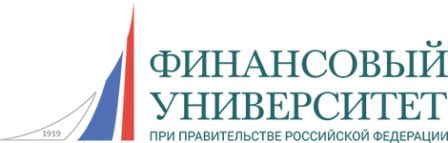 ФЕДЕРАЛЬНОЕ ГОСУДАРСТВЕННОЕ ОБРАЗОВАТЕЛЬНОЕ БЮДЖЕТНОЕ УЧРЕЖДЕНИЕ ВЫСШЕГО ОБРАЗОВАНИЯ «ФИНАНСОВЫЙ УНИВЕРСИТЕТ ПРИ ПРАВИТЕЛЬСТВЕ РОССИЙСКОЙ ФЕДЕРАЦИИ» ВЛАДИКАВКАЗСКИЙ ФИЛИАЛОБЪЯВЛЯЕТ ПРИЕМ СТУДЕНТОВ НА 2019-2020 УЧЕБНЫЙ ГОД ОБЪЯВЛЯЕТ ПРИЕМ СТУДЕНТОВ НА 2019-2020 УЧЕБНЫЙ ГОД 